	Autorizzo il trattamento dei dati personali contenuti nel mio curriculum vitae in base all’art. 13 del D.Lgs. 196/2003 e all’art. 13 del Regolamento UE 2016/679 relativo alla protezione delle persone fisiche con riguardo al trattamento dei dati personali.FirmaCurriculum Vitae Europass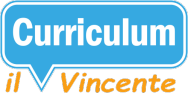 Informazioni personaliNome e CognomeIl Curriculum VincenteIl Curriculum VincenteIl Curriculum VincenteIl Curriculum VincenteIl Curriculum VincenteIl Curriculum VincenteIl Curriculum VincenteIl Curriculum VincenteIl Curriculum VincenteIl Curriculum VincenteIl Curriculum VincenteIl Curriculum VincenteIl Curriculum VincenteIndirizzoVia Vincenzo Arangio RuizVia Vincenzo Arangio RuizVia Vincenzo Arangio RuizVia Vincenzo Arangio RuizVia Vincenzo Arangio RuizVia Vincenzo Arangio RuizVia Vincenzo Arangio RuizVia Vincenzo Arangio RuizVia Vincenzo Arangio RuizVia Vincenzo Arangio RuizVia Vincenzo Arangio RuizVia Vincenzo Arangio RuizVia Vincenzo Arangio RuizTelefono02 50.04.123402 50.04.123402 50.04.123402 50.04.123402 50.04.1234Webwww.ilCurriculumVincente.itwww.ilCurriculumVincente.itwww.ilCurriculumVincente.itwww.ilCurriculumVincente.itwww.ilCurriculumVincente.itwww.ilCurriculumVincente.itwww.ilCurriculumVincente.itwww.ilCurriculumVincente.itwww.ilCurriculumVincente.itwww.ilCurriculumVincente.itwww.ilCurriculumVincente.itwww.ilCurriculumVincente.itwww.ilCurriculumVincente.itE-mailInfo@ilcurriculumvincente.itInfo@ilcurriculumvincente.itInfo@ilcurriculumvincente.itInfo@ilcurriculumvincente.itInfo@ilcurriculumvincente.itInfo@ilcurriculumvincente.itInfo@ilcurriculumvincente.itInfo@ilcurriculumvincente.itInfo@ilcurriculumvincente.itInfo@ilcurriculumvincente.itInfo@ilcurriculumvincente.itInfo@ilcurriculumvincente.itInfo@ilcurriculumvincente.itCittadinanzaItaliana	Italiana	Italiana	Italiana	Italiana	Italiana	Italiana	Italiana	Italiana	Italiana	Italiana	Italiana	Italiana	Data di nascita  --  --  --  --  --  --  --  --  --  --  --  --  --Sesso--------------------------Occupazione desiderataRevisione Curriculum ProfessionaleRevisione Curriculum ProfessionaleRevisione Curriculum ProfessionaleRevisione Curriculum ProfessionaleRevisione Curriculum ProfessionaleRevisione Curriculum ProfessionaleRevisione Curriculum ProfessionaleRevisione Curriculum ProfessionaleRevisione Curriculum ProfessionaleRevisione Curriculum ProfessionaleRevisione Curriculum ProfessionaleRevisione Curriculum ProfessionaleRevisione Curriculum ProfessionaleEsperienza professionaleDateDal 2000 ad oggiDal 2000 ad oggiDal 2000 ad oggiDal 2000 ad oggiDal 2000 ad oggiDal 2000 ad oggiDal 2000 ad oggiDal 2000 ad oggiDal 2000 ad oggiDal 2000 ad oggiDal 2000 ad oggiDal 2000 ad oggiDal 2000 ad oggiLavoro o posizione ricopertiProfessional CV WriterProfessional CV WriterProfessional CV WriterProfessional CV WriterProfessional CV WriterProfessional CV WriterProfessional CV WriterProfessional CV WriterProfessional CV WriterProfessional CV WriterProfessional CV WriterProfessional CV WriterProfessional CV WriterPrincipali attività e responsabilitàRevisione e riscrittura curriculum vitaeRevisione e riscrittura curriculum vitaeRevisione e riscrittura curriculum vitaeRevisione e riscrittura curriculum vitaeRevisione e riscrittura curriculum vitaeRevisione e riscrittura curriculum vitaeRevisione e riscrittura curriculum vitaeRevisione e riscrittura curriculum vitaeRevisione e riscrittura curriculum vitaeRevisione e riscrittura curriculum vitaeRevisione e riscrittura curriculum vitaeRevisione e riscrittura curriculum vitaeRevisione e riscrittura curriculum vitaeNome e indirizzo del datore di lavoroIl Curriculum VincenteIl Curriculum VincenteIl Curriculum VincenteIl Curriculum VincenteIl Curriculum VincenteIl Curriculum VincenteIl Curriculum VincenteIl Curriculum VincenteIl Curriculum VincenteIl Curriculum VincenteIl Curriculum VincenteIl Curriculum VincenteIl Curriculum VincenteTipo di attività o settoreServizio on line di analisi e revisione curriculum vitaeServizio on line di analisi e revisione curriculum vitaeServizio on line di analisi e revisione curriculum vitaeServizio on line di analisi e revisione curriculum vitaeServizio on line di analisi e revisione curriculum vitaeServizio on line di analisi e revisione curriculum vitaeServizio on line di analisi e revisione curriculum vitaeServizio on line di analisi e revisione curriculum vitaeServizio on line di analisi e revisione curriculum vitaeServizio on line di analisi e revisione curriculum vitaeServizio on line di analisi e revisione curriculum vitaeServizio on line di analisi e revisione curriculum vitaeServizio on line di analisi e revisione curriculum vitaeIstruzione e formazioneDateIndicare il percorso formativo iniziando dal più recenteIndicare il percorso formativo iniziando dal più recenteIndicare il percorso formativo iniziando dal più recenteIndicare il percorso formativo iniziando dal più recenteIndicare il percorso formativo iniziando dal più recenteIndicare il percorso formativo iniziando dal più recenteIndicare il percorso formativo iniziando dal più recenteIndicare il percorso formativo iniziando dal più recenteIndicare il percorso formativo iniziando dal più recenteIndicare il percorso formativo iniziando dal più recenteIndicare il percorso formativo iniziando dal più recenteIndicare il percorso formativo iniziando dal più recenteIndicare il percorso formativo iniziando dal più recenteTitolo della qualifica rilasciataPrincipali tematiche/competenze professionali posseduteNome e tipo d'organizzazione erogatrice dell'istruzione e formazioneCompetenze personaliMadrelingua(e)Indicare la/e lingua madreIndicare la/e lingua madreIndicare la/e lingua madreIndicare la/e lingua madreIndicare la/e lingua madreIndicare la/e lingua madreIndicare la/e lingua madreIndicare la/e lingua madreIndicare la/e lingua madreIndicare la/e lingua madreIndicare la/e lingua madreIndicare la/e lingua madreIndicare la/e lingua madreAltra(e) lingua(e)AutovalutazioneComprensioneComprensioneComprensioneComprensioneComprensioneParlatoParlatoParlatoParlatoParlatoScrittoScrittoLivello europeo (*)AscoltoAscoltoLetturaLetturaLetturaInterazione oraleInterazione oraleProduzione oraleProduzione oraleProduzione oraleLinguaA1A1A1A1A1A1LinguaA1A1A1A1A1A1(*)  Quadro comune europeo di riferimento per le lingue (*)  Quadro comune europeo di riferimento per le lingue (*)  Quadro comune europeo di riferimento per le lingue (*)  Quadro comune europeo di riferimento per le lingue (*)  Quadro comune europeo di riferimento per le lingue (*)  Quadro comune europeo di riferimento per le lingue (*)  Quadro comune europeo di riferimento per le lingue (*)  Quadro comune europeo di riferimento per le lingue (*)  Quadro comune europeo di riferimento per le lingue (*)  Quadro comune europeo di riferimento per le lingue (*)  Quadro comune europeo di riferimento per le lingue (*)  Quadro comune europeo di riferimento per le lingue (*)  Quadro comune europeo di riferimento per le lingue Capacità e competenze socialiCapacità e competenze organizzativeCapacità e competenze tecnicheCapacità e competenze informaticheCapacità e competenze artisticheAltre capacità e competenzePatenteUlteriori informazioniAllegatiIndicare gli allegati al CV (facoltativo)Indicare gli allegati al CV (facoltativo)Indicare gli allegati al CV (facoltativo)Indicare gli allegati al CV (facoltativo)Indicare gli allegati al CV (facoltativo)Indicare gli allegati al CV (facoltativo)Indicare gli allegati al CV (facoltativo)Indicare gli allegati al CV (facoltativo)Indicare gli allegati al CV (facoltativo)Indicare gli allegati al CV (facoltativo)Indicare gli allegati al CV (facoltativo)Indicare gli allegati al CV (facoltativo)Indicare gli allegati al CV (facoltativo)